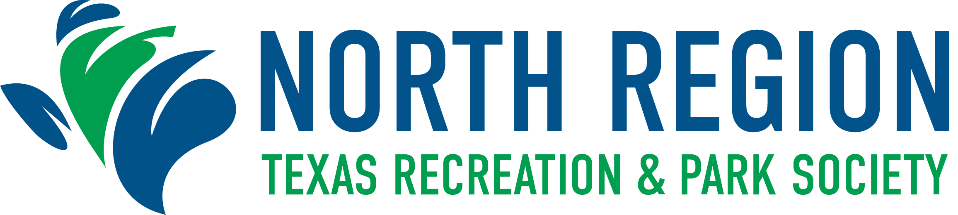 Regional Awards Program Nomination FormPART-TIME EMPLOYEE OF THE YEARThe purpose of this award is to recognize an exceptional part-time or seasonal employee in either parks or recreation. (Nominee does not need to be an active member of TRAPS)Class			PopulationClass I		     	Cities over 75,000				Class II		Cities up to 75,000City Population:	Class:	 - I		Class:  - II	As evidence of achievement, nominees for the Part-Time Employee of the Year Award must meet ALL of the following criteria;Must have been a part-time or seasonal employee of submitting agency with a minimum of two years of part-time work experience or three consecutive years of seasonal employment; Must have made an outstanding contribution to his or her department or community and/or the profession; Must be supported by at least one letter of endorsement (and no more than 3) from a manager or supervisor within their respective agency.**Submission requirements can be found on the Program Nomination Information Form.Insert your 4-5 line summary here:Insert your written narrative (no more than 3 pages) here:Name of Nominee:Name of Nominee:Name of Nominee:Name of Nominee:Name of Nominee:Agency:Agency:Address:Address:Address:City:City:Zip:Nominator:Nominator:Nominator:Nominator:Title:Title:Phone: Email: